۲۳۶ - ای مطمئنّ بفضل و عنايت حضرت يزدانحضرت عبدالبهاءاصلی فارسی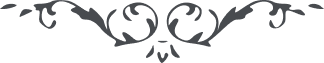 ۲۳۶ - ای مطمئنّ بفضل و عنايت حضرت يزدان ای مطمئنّ بفضل و عنايت حضرت يزدان، اليوم عين رحمانيّت از ملکوت ابهی متوجّه دوستان الهی است و شمس حقيقت از آن افق تقديس فائض بر قلوب دوستان معنوی. پس ای طالبان روی او و عاکفان کوی او و زنده دلان از بوی او بتمامه توجّه کنيد سوی او و استفاضه کنيد از خوی او تا آتش موسی بينيد و شعله سينا نگريد و نفحه مسيحا بمشام آريد و گلزار خليل بينيد و خون سبيل يحيی ابن زکريّا مشاهده کنيد و چشمه حيات خضر يابيد و قربانی ذبيح سير نمائيد جمال يوسفی ادراک کنيد و آه و انين يعقوبی استماع کنيد بلا و حزن ايّوب را بدانيد و درس ادريس بر پا نمائيد شدّت فرقت حوّا بدانيد و عفّت و عصمت مريمی بشناسيد نفخ صور بشنويد و کأس مزاجها کافور بنوشيد از چشمه تسنيم بچشيد و لطافت نسيم رياض الهی بيابيد. اين فضل اعظم باحبّای الهی عنايت شده که از مطالع توحيد استفاضه نمايند و از مشارق تفريد استمداد انوار احديّت و البهاء عليک. 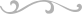 